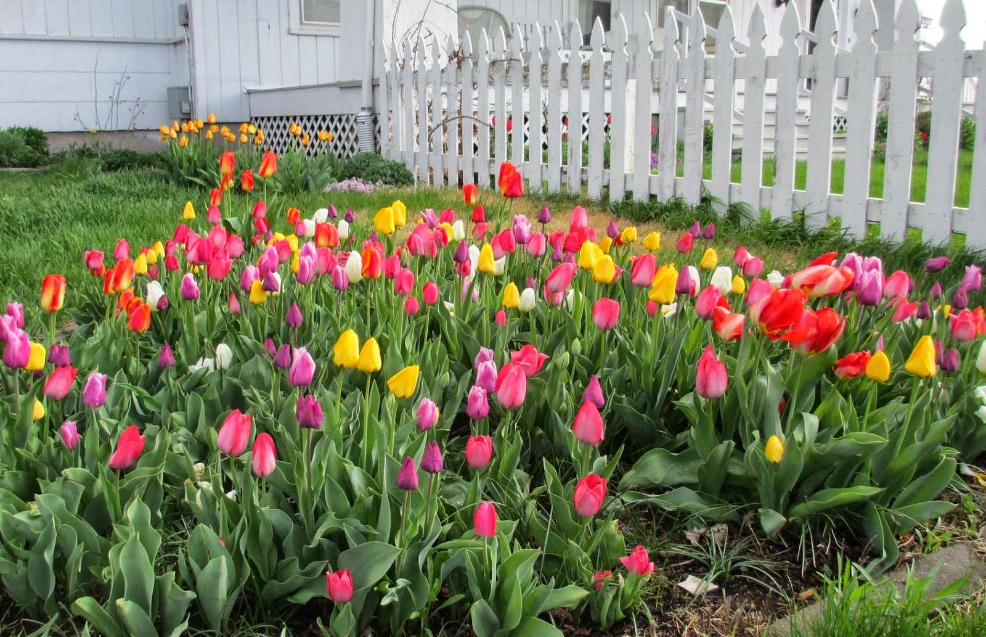 Class NewsMrs. Williams’ Second GradeMay 2, 2022Reading Skills: contractions, syllable patterns, predict outcomesLanguage: types of sentences	             Spelling:  vowel variant /oo/ oo, ouMath: graphingScience/Social Studies: wrap up habitats and adaptionsUpcoming events:Friday, May 20 – D.A.R.E. Day Tuesday, May 24 – Awards Assembly at 9 a.m.